Designing/Executing Chapter Three       of Your Professional Life: 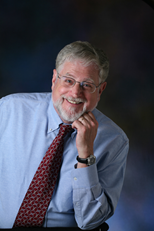 The late Harvard Business School Professor Anthony Athos said there are three chapters in a professional life: (1) learn the game (2) win the game(3) design and execute the game you wish to be play for the next ten years.This program is designed to help professional athletes, partners in law firms, partners in CPA firms, senior corporate leaders, and business owners’ structure and then execute Chapter Three.Designing/Executing Chapter Three is based on Larry’s work with Young Presidents Organization (YPO), the National Retired Basketball Players Association, family offices, law firms, and CPA firms.Chapter Three is an integration of design thinking concepts out of Stanford University plus NAVIGATING THE WATERFALL by Maryanne Peabody and Larry Stybel.  Prior to the program, participants will be asked to complete an online questionnaire which will be kept confidential where their responses will be statistically analyzed against the responses of 3,600 people in 260 different jobs.Most of the professional athletes we work with want Chapter Three to be a pivot from their previous work: sports commentator on television or college coach.  Most of the professional business leaders we work with want Chapter Three to also be a pivot from their previous work: board member or consultant/coach.  Is the desired pivot realistic?  How well trained are they to make the pivot?And if the desired pivot does not work out, what are the alternatives?The program combines structured exercises to help you think broader and deeper about the guiding stars in your professional lives plus an evidence-based exercise that statistically links your values to the values of people who love doing what they do.For people interested in a Board of Directors component to Chapter Three, we have an entire website devoted to this topic, www.boardoptions.com.When is the best time to learn about Chapter Three?                   Before you NEED to!This program also is of value for corporations/firms as part of a program to achieve smooth leadership transitions and smooth client hand-offs.Program Objectives:How professional athletes, CPA Partners, law firm partners, and CEOs share a common destiny: Chapter Three.From “What Do I Want to Do with My Life?” to “What Are the North Stars That Guide My Professional Lives?”“Job search” is not prototyping. How do develop a prototype framework? Below are representative Stybel Peabody articles on this subject published in PSYCHOLOGY TODAY:Learn from Professional Athletes: When is Your "Job" on the Team Over Versus When is the "Game" Over: Time to Find a New Game.When Work is Who I AmWant a Vibrant Professional Life?Before "Deciding" Solutions, Focus on How You "Address" ProblemsThe Future of Careers Part 1The Future of Careers Part 2The Future of Careers Part 3                       ABOUT LAURENCE J. STYBEL 	Larry Stybel is licensed doctoral level psychologist, and co-founder of two businesses.Stybel Peabody was founded in 1979.  Clients include Young Presidents Organization (YPO), Two of the Big Four CPA firms, 60% of Boston’s largest twenty law firms, family offices, family-dominated companies, and the National Basketball Retired Players Association.Services are provided as a benefit to individual partners and to enhance smooth leadership succession and client-transition.Many of Stybel Peabody’s clients are interested in being on Boards of Directors.Stybel Peabody provides customized board-centric programs through boardoptions.com.Prior to co-founding his own firm, Larry was an executive compensation consultant with Hay Associates, now part of Korn/Ferry International.In addition to consulting, Larry is Adjunct Instructor of Leadership at Northeastern University’s D’Amore McKim Business School.In 2017 the Marquis Who's Who Publications Board named Larry Stybel winner of its Albert Nelson Marquis Lifetime Achievement Award.  This Award recognizes Larry’s “lasting contributions to the field of leadership.”  Larry is listed in Marquis’ WHO’S WHO IN BUSINESS & FINANCE and Marquis’ WHO’S WHO IN AMERICA.Larry Stybel received his doctorate in organization development from Harvard University Graduate School of Education, an M.A. in clinical psychology from the University of Texas at Austin, and a B.A. from the City College of New York.  He is a licensed doctoral level psychologist in Massachusetts. Larry has given talks at the Boston Bar Association, the national conventions of the Financial Executives International, Society for Information Management, Tax Executives International, the Manufacturers Alliance for Productivity and Improvement (MAPI), and The Legends of World Sports Conference held by the National Basketball Retired Players Association.For a full CV:          Larry's CVContact:---Laurence J. Stybel, Ed.D.Stybel Peabody Associates, Inc. lstybel@stybelpeabody.comwww.stybelpeabody.com www.boardoptions.comwww.linkedin.com/in/lstybelTel. 617 594 7627